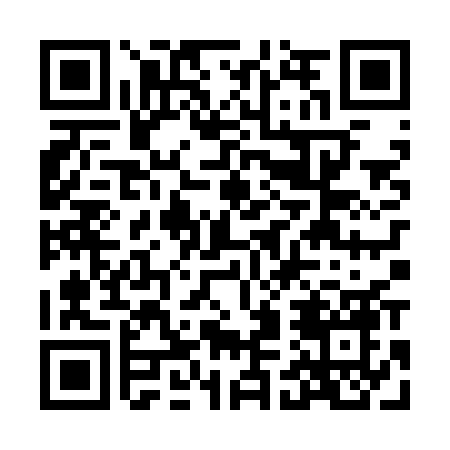 Prayer times for Nowy Bukowiec, PolandMon 1 Apr 2024 - Tue 30 Apr 2024High Latitude Method: Angle Based RulePrayer Calculation Method: Muslim World LeagueAsar Calculation Method: HanafiPrayer times provided by https://www.salahtimes.comDateDayFajrSunriseDhuhrAsrMaghribIsha1Mon4:126:2012:515:177:249:242Tue4:096:1712:515:197:269:273Wed4:066:1512:515:207:289:294Thu4:026:1212:515:217:309:325Fri3:596:1012:505:237:329:346Sat3:566:0712:505:247:349:377Sun3:526:0512:505:257:369:408Mon3:496:0312:495:277:379:429Tue3:466:0012:495:287:399:4510Wed3:425:5812:495:297:419:4811Thu3:395:5512:495:317:439:5112Fri3:355:5312:485:327:459:5413Sat3:325:5112:485:337:479:5614Sun3:285:4812:485:347:499:5915Mon3:245:4612:485:367:5010:0216Tue3:215:4412:475:377:5210:0517Wed3:175:4112:475:387:5410:0918Thu3:135:3912:475:397:5610:1219Fri3:095:3712:475:417:5810:1520Sat3:065:3412:475:428:0010:1821Sun3:025:3212:465:438:0210:2122Mon2:585:3012:465:448:0410:2523Tue2:535:2812:465:468:0510:2824Wed2:495:2512:465:478:0710:3225Thu2:455:2312:465:488:0910:3526Fri2:415:2112:455:498:1110:3927Sat2:365:1912:455:508:1310:4328Sun2:345:1712:455:518:1510:4729Mon2:335:1412:455:538:1610:4930Tue2:325:1212:455:548:1810:50